Федеральное агентство научных организаций ФГАОУ ВО Первый Московский государственный медицинский университет имени И.М. Сеченова Минздрава России(Сеченовский Университет)ФГБНУ «НИИ нормальной физиологии им. П.К. Анохина» 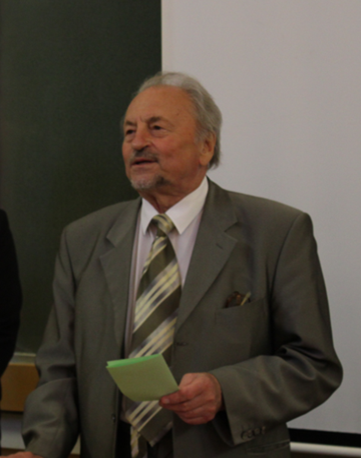 IV ВСЕРОССИЙСКАЯ СТУДЕНЧЕСКАЯ ОЛИМПИАДА ПО НОРМАЛЬНОЙ ФИЗИОЛОГИИ, ПОСВЯЩЕННАЯ ПАМЯТИ АКАДЕМИКА К.В. СУДАКОВАПРОГРАММА23-24 ноября 2017 годаг. МоскваIV Всероссийская студенческая олимпиада по нормальной физиологии, посвященная памяти академика К.В. Судакова, состоится 23-24 ноября 2017 года на кафедре нормальной физиологии ФГАОУ ВО Первый МГМУ им. И.М. Сеченова Минздрава России (Сеченовский Университет) по адресу: г. Москва, ул. Моховая, д. 11, строение 4 Контактные телефоны:+7(495) – 629-70-45 +7(495) – 692-20-74 e-mail: normphys@gmail.com ОРГАНИЗАЦИОННЫЙ КОМИТЕТ:Председатель организационного комитета:Глыбочко Петр Витальевич – ректор ФГАОУ ВО Первый МГМУ им. И.М. Сеченова Минздрава России (Сеченовский Университет), Академик РАН, профессор, г. Москва Члены организационного комитета:Свистунов Андрей Алексеевич – первый проректор ФГАОУ ВО Первый МГМУ им. И.М. Сеченова Минздрава России (Сеченовский Университет), член-корреспондент РАН, профессор, г. Москва Судаков Сергей Константинович – директор ФГБНУ «НИИ нормальной физиологии им. П.К. Анохина», член-корреспондент РАН, профессор, г. Москва Литвинова Татьяна Михайловна – проректор по учебной работе ФГАОУ ВО Первый МГМУ им. И.М. Сеченова Минздрава России (Сеченовский Университет), к.ф.н., г. Москва Шевченко Сергей Борисович – проректор по научной деятельности ФГАОУ ВО Первый МГМУ им. И.М. Сеченова Минздрава России (Сеченовский Университет), д.м.н., профессор Рязанцев Иван Иванович – проректор по административно-хозяйственной работе ФГАОУ ВО Первый МГМУ им. И.М. Сеченова Минздрава России (Сеченовский Университет)Кинкулькина Марина Аркадьевна – декан лечебного факультета ФГАОУ ВО Первый МГМУ им. И.М. Сеченова Минздрава России (Сеченовский Университет), член-корреспондент РАН, профессор, г. МоскваУмрюхин Алексей Евгеньевич – заведующий кафедрой нормальной физиологии ФГАОУ ВО Первый МГМУ им. И.М. Сеченова Минздрава России (Сеченовский Университет), д.м.н., г. Москва Дудник Елена Николаевна – доцент кафедры нормальной физиологии ФГАОУ ВО Первый МГМУ им. И.М. Сеченова Минздрава России (Сеченовский Университет), к.б.н., г. Москва 23 ноября Кафедра нормальной физиологии ФГАОУ ВО Первый МГМУ им. И.М. Сеченова Минздрава России (Сеченовский Университет) Москва, ул. Моховая, д. 11, строение 424 ноябряКафедра нормальной физиологии ФГАОУ ВО Первый МГМУ им. И.М. Сеченова Минздрава России (Сеченовский Университет)Москва, ул. Моховая, д. 11, строение 49.00Регистрация командХолл второго этажа10.00Церемония открытия олимпиады Лекционная аудитория (2 этаж)10.30Конкурсы Олимпиады«Системная физиология» «Практические навыки» «Брейн-штурм»Маршрут каждой команды будет определен путевым листом, выдаваемым при регистрации Аудитории кафедрыКофе-брейкАудитории №32 и 33 (1 этаж)10.00Конкурс «Физиологический кроссворд»Аудитории кафедры 11.00Брейн ринг Лекционная аудитория (2 этаж)Кофе брейкАудитории №32 и 33 (1 этаж)16.00Подведение итоговНаграждение победителей Церемония закрытия олимпиадыЛекционная аудитория (2 этаж)